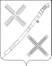 АДМИНИСТРАЦИЯ КРАСНОГВАРДЕЙСКОГО СЕЛЬСКОГО ПОСЕЛЕНИЯ КАНЕВСКОГО РАЙОНА ПОСТАНОВЛЕНИЕот_____________	№____поселок КрасногвардеецО внесении изменений в постановление администрации Красногвардейского сельского поселения Каневского района от 21 августа 2014 года № 81 «Об утверждении Порядка рассмотрения обращений граждан в администрации Красногвардейского сельского поселения Каневского района»В целях реализации Федерального закона от 2 мая 2006 года N 59-ФЗ "О порядке рассмотрения обращений граждан Российской Федерации", Закона Краснодарского края от 28 июня 2007 года N 1270-КЗ "О дополнительных гарантиях реализации права граждан на обращение в Краснодарском крае", на основании протеста прокуратуры Каневского района от 5 декабря 2019 года № 7-01/3-2019/10473 на постановление администрации Красногвардейского сельского поселения от 21 августа 2014 года № 81 «Об утверждении Порядка рассмотрения обращений граждан в администрации Красногвардейского сельского поселения», п о с т а н о в л я ю:1. Внести в постановление администрации Красногвардейского сельского поселения Каневского района от 21 августа 2014 года № 81 «Об утверждении Порядка рассмотрения обращений граждан в администрации Красногвардейского сельского поселения Каневского района» следующие изменения:1.1. В пункте 3.3.4.1 Порядка слова «территориальный орган федерального органа исполнительной власти, осуществляющего правоприменительные функции, функции по контролю, надзору и оказанию государственных услуг в сфере миграции» заменить словами «территориальный орган федерального органа исполнительной власти в сфере внутренних дел».2. Общему отделу администрации Красногвардейского сельского поселения Каневского района (Дудка Т.В.) разместить настоящее постановление на официальном сайте администрации Красногвардейского сельского поселения Каневского района в информационно-телекоммуникационной сети «Интернет».4. Контроль за выполнением настоящего постановления возложить на заместителя главы, начальника общего отдела администрации Красногвардейского сельского поселения Каневского района В.Н. Жилину.5. Постановление вступает в силу со дня его обнародования.Исполняющий обязанности главы Красногвардейского сельскогопоселения Каневского района                                                            В.Н.Жилина